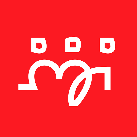 FAGFORBUNDETKravskjema 2024LønnsforhandlingerTariffområde KSHovedtariffavtalens kap. 4Navn: _____________________________              			Fødselsnr:___________________Mobilnr:___________________________				Epost:_______________________Arbeidsgiver: ______________________		Nåværende stilling og lønn: (info finnes på lønnslippen)Ditt krav for 2024:Vi gjør oppmerksom på at lønnskrav kan bli justert ut fra en helhetsvurdering og hva Fagforbundet anser for å være realistisk.For alle medlemmer:Har du ny kompetanse som du vil fremme krav om, som du ikke har fått uttelling for, før inn nedenfor.Av erfaring fra tidligere lokale forhandlinger, er det enklere å få gjennomslag for krav som går på grupper/arbeidssted. Det er føringer sentralt på at lønnsforhandlingene skal bidra til å beholde, utvikle, rekruttere og motivere til kompetanseutvikling og mer heltid, samt sikre likelønn.Har du fått utvidet ansvar og endrede oppgaver av betydning, utover din stillingsinstruks.Fremmer du annet krav:____________________________________________________________________________________________________________________________________________________________________________________________________________________________________________________________________________________________________________________________________________________________________________________________________________________________________________________________________________________________________________________________________________________________________________________________________________________________________________________________________________________________________________________________________________________________________________________________________________________________________________________________________________________________________________________________________________________________________________________________________________________________________________________________________________________________________________Skjema sendes på epost til avd278.post@fagforening.fagforbundet.noInnen 19 juni.Stillingsbetegnelse:Stillingskode:Lønn (oppgis i kroner for 100% stilling)Stillingsstørrelse:Stillingsbetegnelse:Stillingskode:Lønnskrav:Kolonne for FagforbundetHvilke tilleggskompetanser har du tatt? (Spesifiser ved navn og varighet)Lønnskrav:Kolonne for Fagforbundet: